PENGGUNAAN MODEL PICTURE AND PICTURE UNTUK MENINGKATKAN RASA INGIN TAHU DAN HASIL BELAJAR SISWA PADA MATA PELAJARAN PKN(Penelitian Tindakan Kelas pada Materi Stuktur Pemerintahan Desa, Kelurahan dan Kecamatan di Kelas IV Semester 1 SDN Cimanggu Kecamatan Ngamprah Kabupaten Bandung Barat)SKRIPSIDiajukan Untuk Memenuhi Syarat Penulisan Skripsi Program Studi Pendidikan Guru Sekolah Dasar FKIP Universitas Pasundan Bandung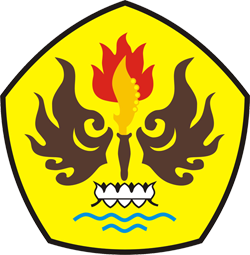 Disusun Oleh :ELLIANTY NOVYA NURFITRIANA 115060004PROGRAM STUDI PENDIDIKAN GURU SEKOLAH DASARFAKULTAS KEGURUAN DAN ILMU PENDIDIKANUNIVERSITAS PASUNDANBANDUNG2015